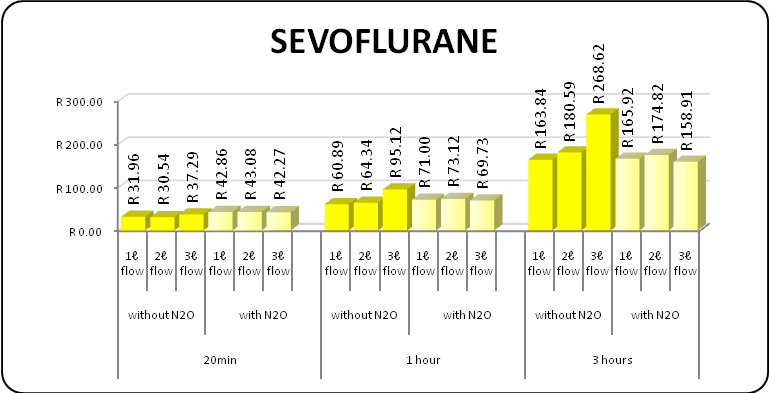 Figure 1 a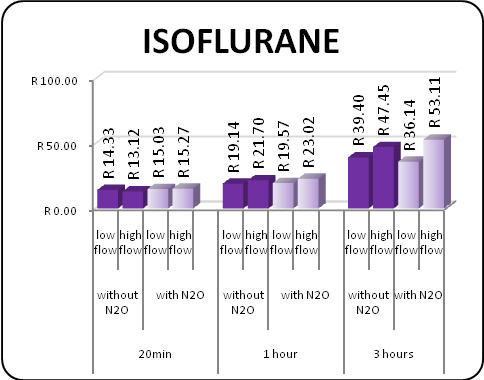 Figure 1 b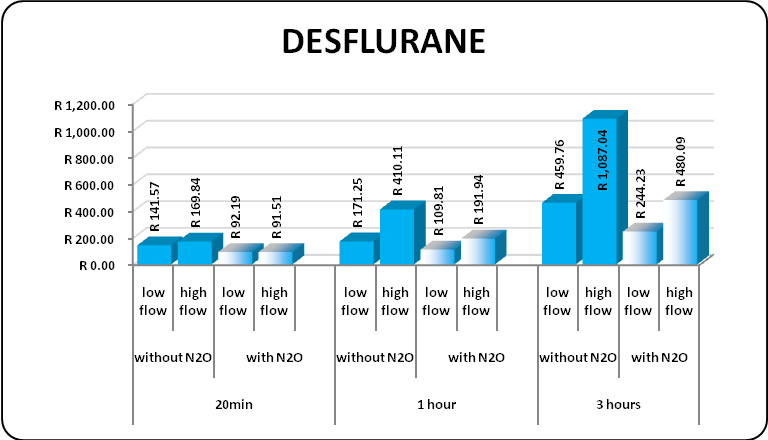 Figure 1 c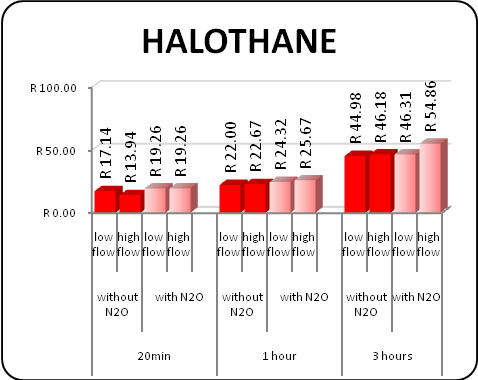 Figure 1 d